Moj jezik - MOST IZMEĐU MENE I TEBESvako od nas ima različiti način iskazivanja svoih misli emocija ili ciljeva.Zbog različnosti u iskazivanju mi tražimo zajednički “JEZIK” na koji se možemo razumjeti. Da pričamo različite jezike ne mora da znači da riječi izgovaramo na različit način, odnosno, da pričamo različiti jezik ne mora da znači da ja pričam engleski a ti francuski pa se ne razumijemo. Možemo pričati i isti jezik a da se opet ne razumijemo. Jezik na kom govorimo je samo način na koji je čovjek odlučio da komunicira, da shvata. Kao što kaže definicija „ JEZIK JE GOVORNO SREDSTVO SA KOJIM SE LJUDI SLUŽE DA KOMUNICIRAJU". No ako želimo više da se upoznamo, shvatimo i zbližimo, treba da nađemo jezik razumjevanja. Jezik sa kojim ćemo da se razumjemo i bez da govorimo, da se razumjemo šutnjom - govorom tjela.Tanka je linija između ova dva jezika oba su vrlo važna, ali ja smatram da se govor tjela mnogo jače čuje i ukoliko obratimo pažnju lakše se i razumije.Upijajuči te pokrete i gestikulacije osobe sve više i više razumijemo, učimo. Tako gradimo most između nas. Tako što shvatamo jedni druge. Možeš znati i sve jezike svijeta ali ako ne nađeš zajedničku tačku razumjevanja, sa nikim se nečeš povezati.Ovaj se jezik razumjevanja vrlo teško pronalazi, ali se može naći. Zahvaljujuči ovom jeziku ima ljudi koi se više druže i jednostavno imaju više sličnosti. Ovaj naš jezik i djeli i spaja u isto vrijeme. Spaja nas sa onima sa kojima se razumijemo a razdvaja od onih sa kojima se ne razumjemo.Zato je on važan, i on se stalno gradi polako, ciglu po ciglu. Gradimo ga u jedan most. Most sa kojim se povezujemo. Preko ovog mosta prolaze sve riječ, želje, muke. On je početna tačka svake veze između ljudi i preko ovog mosta, sa ovim jezikom razumjet ćemo sve jezike svijeta.Svakom od nas je potreban bar jedan ovakav most, jer kad se jedna strana mosta prepuni sa različitim emocijama, neiskazanih strani, on će biti naš izlaz preko kojeg će naše muke, ljubavi i tajne stići na drugu stranu.KADA NEZNA KAKO, GDE GOD DA SE NALAZIŠ, UPOTRIJEBI SVOJ NAČIN, SVOJ JEZIK. NEKO ĆE GA RAZUMJETI.                                                                           Šifra 2209IDŽЛајла Џоговиќ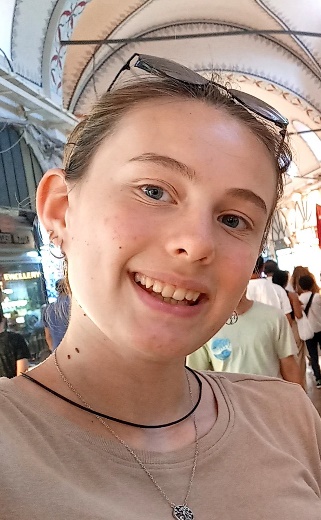 